«Точка роста». Полная готовность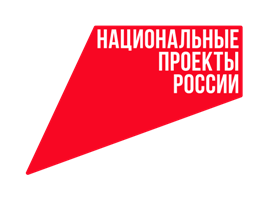 Вот и наступил заключительный этап подготовки к открытию в школах города  Мценска Центра образования естественно-научной и технологической направленностей «Точка роста». Это стало возможным, благодаря реализации федерального проекта «Современная школа» национального проекта «Образование». Кабинеты физики, химии и биологии отремонтированы, составлено расписание занятости кабинетов, учителями пройдены курсы повышения квалификации для работы в центре «Точка роста». 3 сентября  в среднюю школу № 9 поступило оборудование по химии, биологии, физике. Материально-техническая и методическая база пополнились 3 ноутбуками, муляжами, гербариями, фигурами из гипса, посудой для проведения опытов.- Набираются обучающиеся на курсы внеурочной деятельности и программ дополнительного образования, осуществляется регистрация обучающихся в системе Навигатор, - рассказывает директор школы Василина Полякова. - 9 сентября состоится открытие центра образования естественно-научной и технологической направленности «Точка роста». Школа готовится к встрече гостей, но, самое главное, обучающиеся готовятся к началу новых интересных уроков в рамках работы Центра «Точка роста».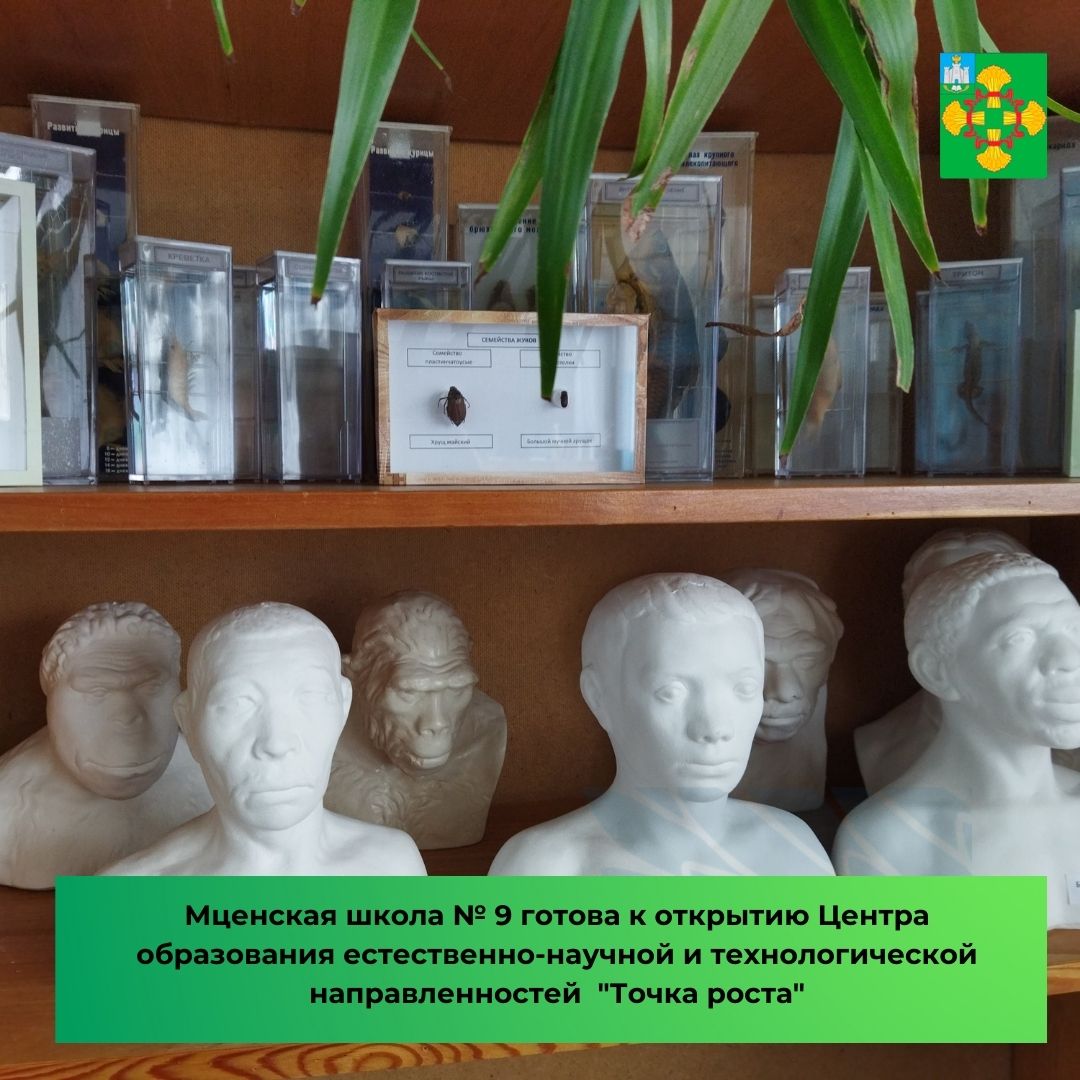 